06.03.2018г. Победителем одной из номинаций  акции «Женщина года 2017» стал сотрудник полиции.В феврале - марте 2018 года на территории  муниципального района Безенчукский проводилась акция «Женщина года- 2017», направленная на повышение социального статуса женщин в современном обществе, привлечение внимания общественности к их вкладу в социально-экономическое развитие муниципального района Безенчукский, активизацию участия женщин в общественной жизни муниципального района Безенчукский. Участниками акции являются женщины, осуществляющие деятельность на территории муниципального района Безенчукский, достигшие в профессиональной и общественной деятельности выдающихся успехов в 2017 году. Сотрудница ОМВД России по Безенчукскому району приняла участие в акции; собрав документы, необходимые для участия,  она подала их в Оргкомитет, который провел 3 этапа  отбора и определил победителей в различных номинациях. В состав Оргкомитета акции вошли  представители общественных организаций, предприятий, учреждений, исполнительно-распорядительных и представительных органов местного самоуправления муниципального района Безенчукский. Тридцать женщин района были награждены.Сегодня, в преддверии празднования Международного женского дня,  в ККЗ «Юбилейный» поселка Безенчук состоялась торжественная церемония  награждения победителей  районной акции «Женщина года-2017». В номинации «Женщина – служащий правоохранительных органов»  победителя объявил начальник ОМВД России по Безенчукскому району  полковник полиции Вячеслав Тараканов.  Награждена  следователь следственного отделения ОМВД России по Безенчукскому району капитан юстиции Юлия Некрасова. Победительнице вручены памятная стела и диплом. 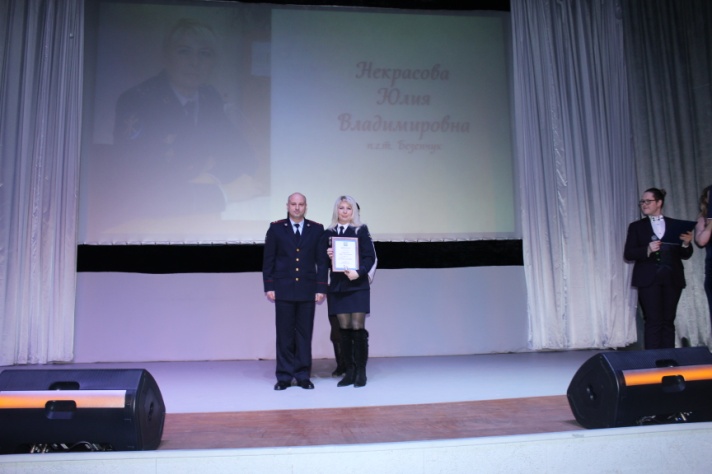 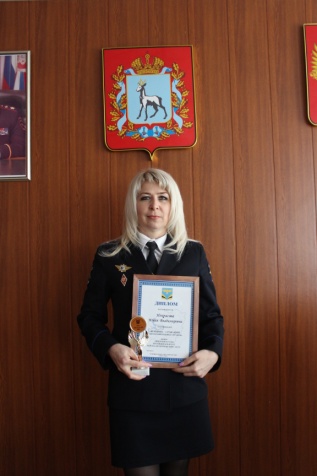 